GUESS THE ITEMS THAT YOU WOULD FIND IN A SCHOOL ANSWERSQuestion 1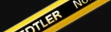 PENCILQuestion 2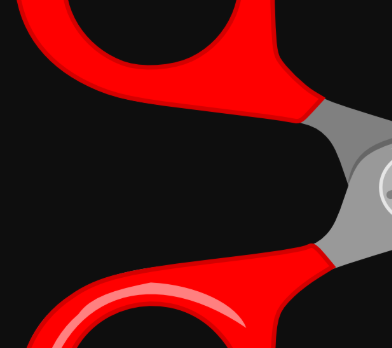 SCISSORSQuestion 3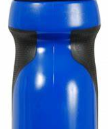 WATER BOTTLEQuestion 4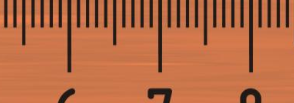 RULERQuestion 5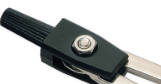 COMPASSQuestion 6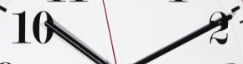 CLOCKQuestion 7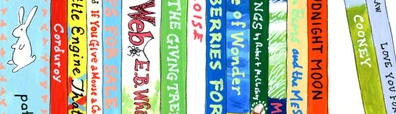 READING BOOKSQuestion 8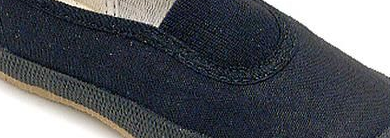 PE DAPQuestion 9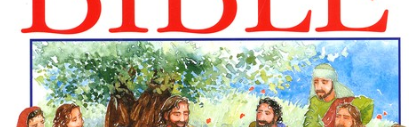 CHILDREN’S BIBLEQuestion 10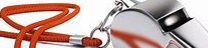 WHISTLE